SECRETARIA DE ESTADO DA SAÚDE DO ESPÍRITO SANTO – SESA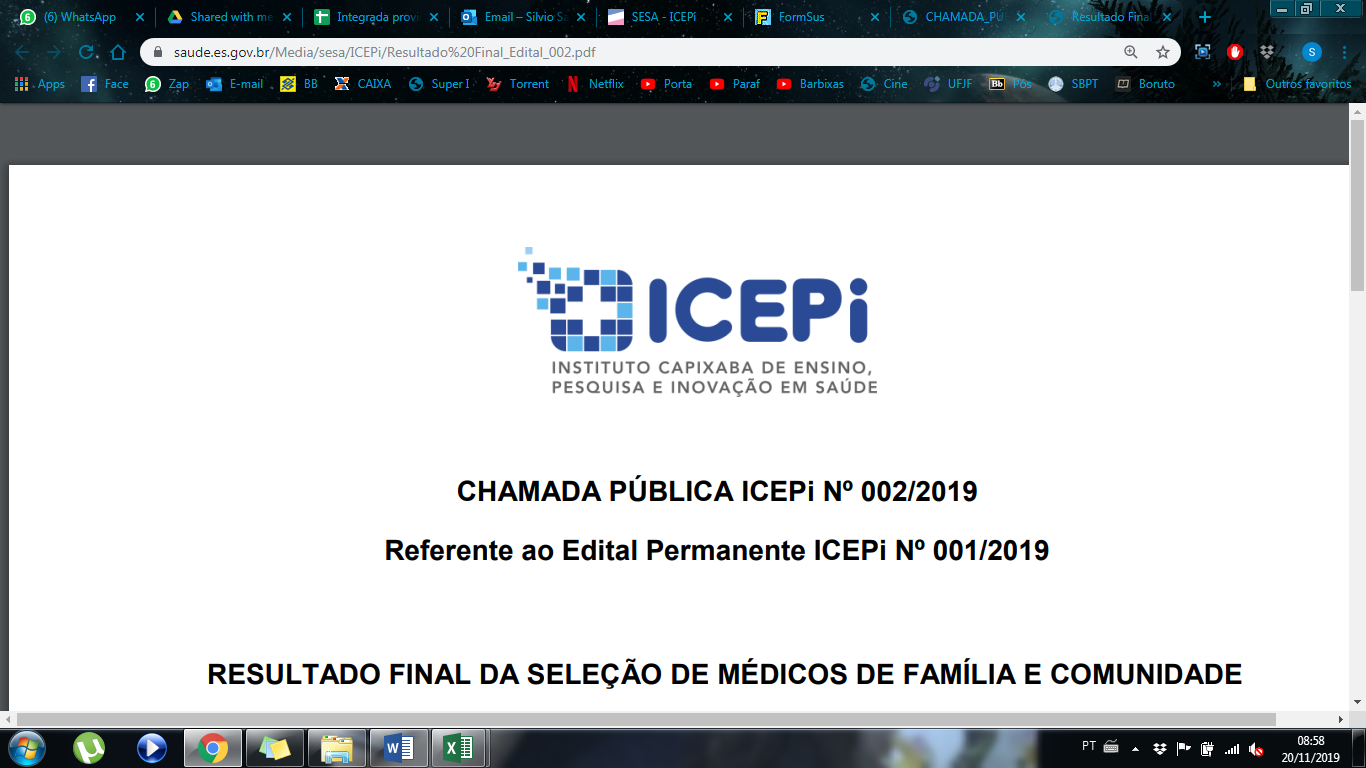 INSTITUTO CAPIXABA DE ENSINO, PESQUISA E INOVAÇÃO EM SAÚDE – ICEPiFOLHA DE CONTROLE DE FREQUÊNCIA EM ATIVIDADES DOS RESIDENTESNOME DO RESIDENTE:NOME DO RESIDENTE:NOME DO RESIDENTE:NOME DO RESIDENTE:NOME DO RESIDENTE:NOME DO RESIDENTE:NOME DO RESIDENTE:MÊS:MÊS:MÊS:ANO:  2021NOME DO PROGRAMA:NOME DO PROGRAMA:NOME DO PROGRAMA:NOME DO PROGRAMA:NOME DO PROGRAMA:NOME DO PROGRAMA:MUNICÍPIO:MUNICÍPIO:MUNICÍPIO:MUNICÍPIO:MUNICÍPIO:ATIVIDADE PRÁTICAATIVIDADE PRÁTICAATIVIDADE PRÁTICAATIVIDADE PRÁTICAATIVIDADE PRÁTICAATIVIDADE PRÁTICAATIVIDADE PRÁTICAATIVIDADE TEÓRICA / AAD (ATIVIDADE AUTO DIRIGIDA)ATIVIDADE TEÓRICA / AAD (ATIVIDADE AUTO DIRIGIDA)ATIVIDADE TEÓRICA / AAD (ATIVIDADE AUTO DIRIGIDA)ATIVIDADE TEÓRICA / AAD (ATIVIDADE AUTO DIRIGIDA)ATIVIDADE E LOCALATIVIDADE E LOCALENTRADAINTERVALOINTERVALOSAÍDAASSINATURA  PRECEPTORATIVIDADES ATIVIDADES ATIVIDADES ASSINATURA  RESIDENTEATIVIDADE E LOCALATIVIDADE E LOCALENTRADASAÍDARETORNOSAÍDAASSINATURA  PRECEPTORAAD / TINÍCIOTÉRMINOASSINATURA  RESIDENTE1::::::2::::::3::::::4::::::5::::::6::::::7::::::8::::::9::::::10::::::11::::::12::::::13::::::14::::::15::::::16::::::17::::::18::::::19::::::20::::::21::::::22::::::23::::::24::::::25::::::26::::::27::::::28::::::29::::::30::::::31::::::Total Faltas:Observação:Total Faltas:Observação:Total Faltas:Observação:Total Faltas:Observação:Total Faltas:Observação:Total Faltas:Observação:Total Faltas:Observação:Total Faltas:Observação:Total Faltas:Observação:Total Faltas:Observação:Total Faltas:Observação:DATA: ____/____/_____                                      ___________________________                                                                       _____________________________                                                                                             Assinatura Residente                                                                                              Assinatura PreceptorDATA: ____/____/_____                                      ___________________________                                                                       _____________________________                                                                                             Assinatura Residente                                                                                              Assinatura PreceptorDATA: ____/____/_____                                      ___________________________                                                                       _____________________________                                                                                             Assinatura Residente                                                                                              Assinatura PreceptorDATA: ____/____/_____                                      ___________________________                                                                       _____________________________                                                                                             Assinatura Residente                                                                                              Assinatura PreceptorDATA: ____/____/_____                                      ___________________________                                                                       _____________________________                                                                                             Assinatura Residente                                                                                              Assinatura PreceptorDATA: ____/____/_____                                      ___________________________                                                                       _____________________________                                                                                             Assinatura Residente                                                                                              Assinatura PreceptorDATA: ____/____/_____                                      ___________________________                                                                       _____________________________                                                                                             Assinatura Residente                                                                                              Assinatura PreceptorDATA: ____/____/_____                                      ___________________________                                                                       _____________________________                                                                                             Assinatura Residente                                                                                              Assinatura PreceptorDATA: ____/____/_____                                      ___________________________                                                                       _____________________________                                                                                             Assinatura Residente                                                                                              Assinatura PreceptorDATA: ____/____/_____                                      ___________________________                                                                       _____________________________                                                                                             Assinatura Residente                                                                                              Assinatura PreceptorDATA: ____/____/_____                                      ___________________________                                                                       _____________________________                                                                                             Assinatura Residente                                                                                              Assinatura Preceptor